BRALNA ZNAČKA 2022/23Seznam knjig za 7. razred 9-letne OŠ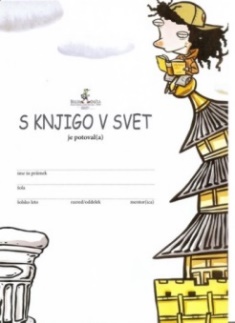 Učenci preberejo 4 prozna dela in 1 pesniško zbirko 
in 1 poljudnoznanstveno delo.Zahtevnejši bralci lahko po dogovoru z učiteljico prebirajo tudi knjige izven seznama.
Branje za BZ se zaključi aprila.SLAVKO PREGL:   Geniji v kratkih hlačah ali Geniji v dolgih hlačahTONE SELIŠKAR:   Posadka brez ladjeRUTH TORMO:   Naravnost za nosom!POLONCA KOVAČ:   Urške so brez napakMICHAEL ENDE:   MomoEDUARD BASS:   Nepremagljiva enajstericaELRIE DONNELLY:   Zbogom, dedekJ. S. VELTISTOV:   Elektronik, deček iz kovčkaMIHA MATE:   Bosopeta druščinaBORIS KARLOVŠEK:   Nepričakovana pustolovščinaJANJA VIDMAR:   SuperzvezdaMATE DOLENC:   Strupena BrigitaVINKO MÖDERNDORFER:   Jaz sem AndrejJACK LONDON:   Klic divjineSCOTT ODELL:   Otok modrih delfinovLOIS LOWRY:   Anastazija KrupnikTERRY PRATCHET:   KamionarjiJEAN MARIE LE CLEZIO:   Mondo, samotni dečekTONE PARTLJIČ:   Hotel sem prijeti sonceBRANKO HOFMAN:   Ringo Star ali Ringo PotepuhJOACHIM MASANNEK:   Vražja nogometna druščina (katerakoli iz zbirke)ZLATA VOKAČ:   Vesele zgodbe o vampirjihCINDY JEFFERIES:   katerakoli iz zbirke Šola za zvezdnikeKERRY GREENWOOD:   Tavajoča ikonaJOŽE PAHOR:   Otrok črnega roduMEG CABOT:   katerokoli iz zbirke Princeskini dnevnikiISABEL ABEDI:   Prihaja Lola ali katerakoli druga iste avtoriceGUUS KUIJER:   Naj ljubezen gori kot plamen, amen;    Čez obzorje z vetrom na morjeHANNA KRAAN:   Čavknjena čarovnica spet razsajaCAROLIN PHILIPPS:     Bela kava in PosipanecTONE PAVČEK:   Majnice (pesmi)SLOVENSKE BASNI:   (pesmi) SLOVEN. BASNI IN ŽIVALSKE PRAVLJICE:   (poudarek je na basni)HANA DOSKOČILOVA:   Diogen v sodu (poljudnoznanstveno delo)SANDI SITAR:   Brata Rusjan, sodi in letala (poljudnozn. delo)Zbirka IZBOLJŠAJMO SVOJE OKOLJE:    Odpadki in recikliranje; Onesnaževanje zraka,    Varčevanje z vodo (poljudnozn. dela – katerokoli)